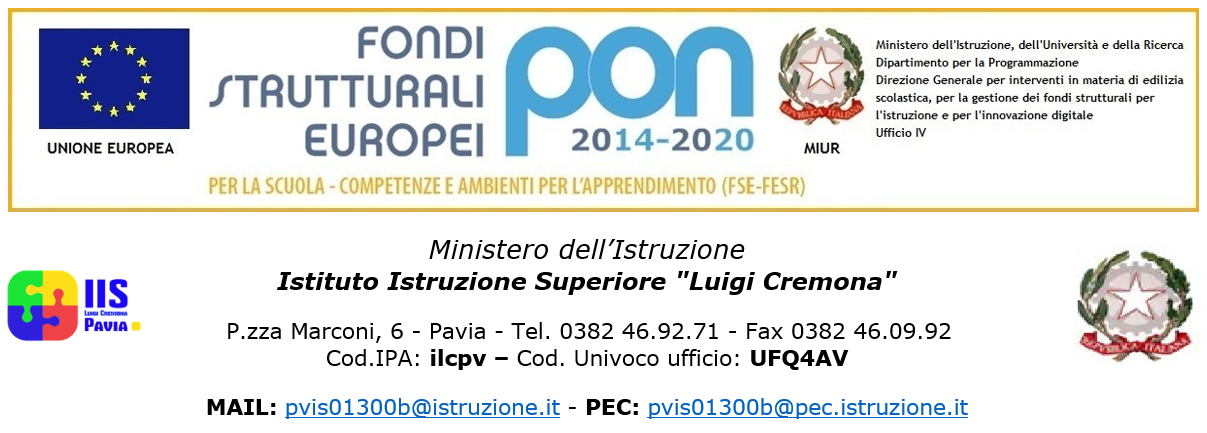 A.S. …………..Questionario di valutazione dell’attività di tirocinio in aziendaStudente: ……………………………...………….……………………………………… Classe:……………Indirizzo: MANUTENZIONE E ASSISTENZA TECNICAAzienda: …………………………………………………………………………………..Periodo di tirocinio:  dal   __________________  al  __________________        Tutor aziendale: _______________________________________________PremessaIl questionario che Le viene presentato è uno strumento di valutazione dello studente che ha svolto il tirocinio presso la Vostra azienda e delle competenze da lui acquisite. In particolare, attraverso di esso Le chiediamo di esprimere un suo giudizio riguardo:le capacità relazionali e comportamentali (cioè quel complesso di atteggiamenti, comportamenti e qualità personali essenziali per ricoprire con successo un ruolo lavorativo); monitoraggio dell’esperienza;le competenze tecnico-professionali acquisite, in relazione alle attività svolte e concordate con il tutor scolastico.Note per la compilazioneIl questionario dovrà essere compilato dalla persona che in azienda è responsabile dell'attività svolta dallo studente.Il questionario sarà disponibile in azienda fin dall'inizio del tirocinio.Per ogni competenza vi è una scala di valutazione a 5 posizioni (numerate da 1 a 5) che corrispondono ai seguenti livelli:
1 Molto negativo	2 Negativo	3 Sufficiente	4 Buono	5 Ottimo1. Valutazione delle competenze relazionali e comportamentali1. Rispetto delle regole2. Collaborazione3. Relazionarsi 4. Riconoscimento del ruolo5 . Comunicazione6 . Svolgere i compiti assegnati 7.  Utilizzare linguaggi specifici8. Apprendere indicazioni operative2. SCHEDA DI VALUTAZIONE DELLE COMPETENZE TECNICO-PROFESSIONALI desunte dal progetto formativo ai sensi del DM92Data ……………………………………………..	Firma e timbro del soggetto ospitanteVisto 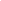 	Tutor Scolastico	….…................................Si è dimostrato molto scorretto e irrispettoso di orari di lavoro, regole aziendali, attrezzature12345Ha rispettato in modo puntuale orari di lavoro, regole aziendali, attrezzatureNon è mai stato in grado di offrire/ ottenere collaborazione ai/dai colleghi12345Ha saputo offrire/ottenere ottima collaborazione ai/dai colleghiNon ha saputo mai relazionarsi con  colleghi/superiori/soggetti esterni12345Ha instaurato ottime relazioni con colleghi/superiori/soggetti esterniNon è riuscito a comprendere il ruolo assegnato in azienda12345E' riuscito senza difficoltà a ricoprire il ruolo assegnato in aziendaHa mostrato molte difficoltà di comunicazione sia con i colleghi che con i superiori12345Ha dimostrato di comunicare in modo adeguato sia con i colleghi che con i superioriNon è stato in grado di svolgere i compiti assegnati né di rispettare le consegne12345Ha svolto i compiti assegnati, rispettando tempi e modalità e verificando la conformità del risultatoNon utilizza i linguaggi specifici richiesti dal proprio ruolo12345Utilizza in modo appropriato i linguaggi specifici Ha avuto molte difficoltà ad apprendere le indicazioni operative 12345Ha appreso con facilità le indicazioni operativeCOMPETENZAVALUTAZIONE1: Analizzare e interpretare schemi di apparati, impianti e dispositivi predisponendo le attività.2. Installare apparati e impianti, anche programmabili, secondo le specifiche tecniche e nel rispetto della normativa di settore.3. Eseguire, le attività di assistenza tecnica nonché di manutenzione ordinaria e straordinaria, degli apparati, degli impianti, anche programmabili e di veicoli a motore ed assimilati, individuando eventuali guasti o anomalie, ripristinandone la funzionalità e la conformità alle specifiche tecniche, alla normativa sulla sicurezza degli utenti.4. Collaborare alle attività di verifica. Regolazione e collaudo, provvedendo al rilascio della certificazione secondo la normativa in vigore.5. Gestire le scorte di magazzino, curando il processo di approvvigionamento.6. Operare in sicurezza nel rispetto delle norme della salute e sicurezza nei luoghi di lavoro e per la salvaguardia dell'ambiente.